Unit 8 Lesson 10 Cumulative Practice ProblemsWhat is the volume of a cube with a side length of4 centimeters? feet? units?What is the side length of a cube with a volume of1,000 cubic centimeters?23 cubic inches? cubic units?Write an equivalent expression that doesn’t use a cube root symbol.Find the positive solution to each equation. If the solution is irrational, write the solution using square root or cube root notation.For each cube root, find the two whole numbers that it lies between.Order the following values from least to greatest:The equation  has two solutions. This is because both , and also . So, 5 is a solution, and also -5 is a solution. But! The equation  only has one solution, which is 5. This is because , and there are no other numbers you can cube to make 125. (Think about why -5 is not a solution!)Find all the solutions to each equation.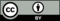 © CC BY Open Up Resources. Adaptations CC BY IM.